Câmara Municipal de Itaquaquecetuba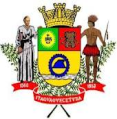 Estado de São PauloINDICAÇÃO Nº               16            /2018.INDICO À MESA, ao depois de cumpridas as formalidades regimentais, seja oficiado ao Exmo. Sr. Prefeito Municipal, providências junto à Secretaria Municipal de Obras, solicitando o serviço de troca de poste na altura do número 125, localizado na Rua Itapetinga, no Bairro Jardim Pinheirinho,  neste município. Plenário Vereador Maurício Alves Braz, em 30 de Janeiro de 2018.CELSO REIS                             Vereador                               PSDB